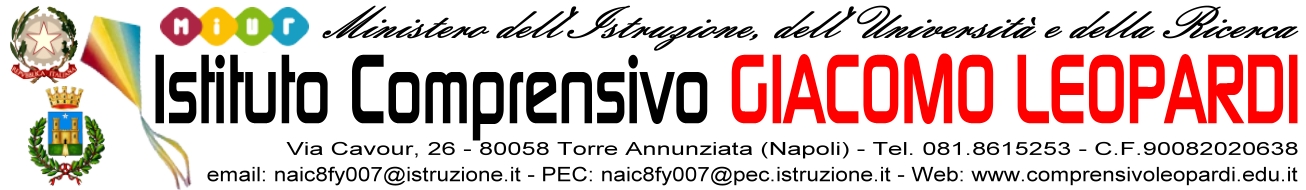 PIANO DIDATTICO PERSONALIZZATOper gli alunni stranieriCoordinatore di classe…………………………….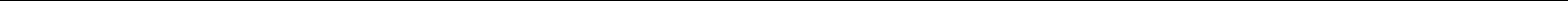 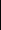 1 DATI RELATIVI ALL’ALLIEVOCognome e nome………………………………………..Luogo e data di nascita………………………... ….Nazionalità…………………………………………..…. Data di ingresso in Italia……………..……. Scolarità pregressa regolare si noLingua………………………………………..……Scuole e classi frequentate in Italia………………………………………………….…………………………….……….1.1 TIPOLOGIA DI BISOGNO EDUCATIVO SPECIALE: indicare conAlunno NAI (si intendono gli alunni stranieri inseriti per la prima volta nel nostro sistema scolastico nell’anno scolastico in corso e/o in quello precedente)Alunno straniero giunto in Italia nell’ultimo triennio (si intendono gli alunni che hanno superato la prima alfabetizzazione ma ancora non hanno raggiunto quelle competenze nella lingua italiana tali da poter affrontare le materie di studio)Alunno straniero che pur essendo in Italia da più anni trova ancora difficoltà nella lingua italiana ed in particolare in quella dello studioAlunno straniero con età anagrafica non corrispondente alla classe d’inserimento causa ritardo scolastico rispettola normativa italiana	ripetenza	inserito in una classe “inferiore” in accordo con la famiglia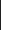 FASE OSSERVATIVA2.1 CARATTERISTICHE COMPORTAMENTALI DELL’ALLIEVO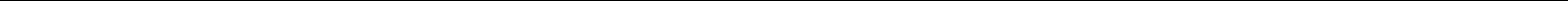 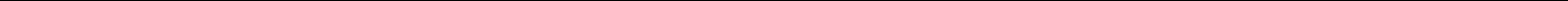 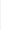 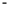 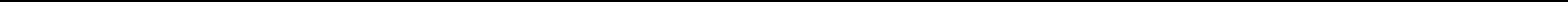 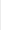 Collaborazione con i pariCollaborazione con gli adultiMotivazione allo studioDisponibilità alle attività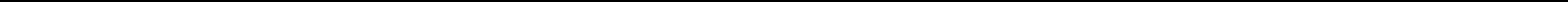 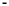 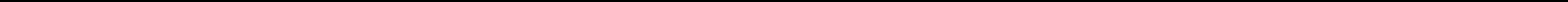 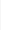 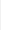 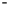 Rispetto delle regoleAutonomia personaleOrganizzazione nel lavoroscolasticoEsecuzione del lavoro domesticoCura del materialeFrequenza regolare2.2 OSSERVAZIONI SUL PROCESSO DI APPRENDIMENTOHa difficoltà nella…2.3 VALUTAZIONE DELLE COMPETENZE LINGUISTICHE IN INGRESSO: indicare con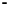 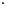 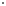 NB: La mancata compilazione indica l’assenza assoluta di competenze2.4 SITUAZIONE DI PARTENZA: indicare conFacendo riferimento a: test di ingresso	incontri con il mediatore culturale	osservazioni sistematiche	prime verifichecolloquio con la famiglia	risulta la seguente situazione di partenza:L’alunno /a dimostra specifiche capacità e potenzialità nei seguenti ambiti disciplinari:Linguistico – espressivo / Logico - matematico / Artistico – espressivo / Motorio / Tecnologico e Scientifico / Storico-geograficoL’alunno /a dimostradifficoltà nei seguenti ambiti disciplinari:Linguistico – espressivo / Logico - matematico / Artistico – espressivo / Motorio / Tecnologico e Scientifico / Storico-geograficoDOVUTA A … indicare contotale mancanza di conoscenza della disciplinalacune pregressescarsa scolarizzazionemancanza di  conoscenza della lingua italianascarsa conoscenza della lingua italianadifficoltà nella “lingua dello studio”altro…………………………………………….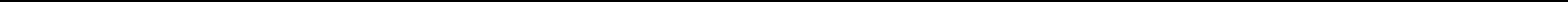 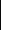 3 – DISCIPLINE PER LE QUALI SI ELABORA IL PDPITALIANO STORIA GEOGRAFIA MATEMATICA FISICA SCIENZE TECNOLOGIA LINGUA STRANIERA ARTEPer le discipline indicate, compilare la parte B del presente modulo4 . INTERVENTI	INTEGRATIVI DI SUPPORTO PREVISTI-	Attività individualizzate e/o di piccolo gruppo con	l’insegnante curricolare e l’insegnante di sostegno (seprevisto in classe)Corso di italiano L2 in orario scolastico/extra-scolasticoIntervento mediatore linguisticodoposcuola didattico alunni stranierirecupero disciplinarestrutture pomeridiane esterne alla scuolaaltro……………………………………………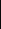 5. CRITERI PER L’ADATTAMENTO DEI PROGRAMMI (CONTENUTI DISCIPLINARI)CASI POSSIBILI:Completamente differenziati (situazione di partenza distante dal resto della classe)Ridotti: i contenuti della programmazione di classe vengono quantitativamente proposti in forma ridotta e qualitativamente adattati alla competenza linguistica in modo da proporre un percorso realisticamente sostenibileGli stessi programmati per la classe ma ogni docente, nell’ambito della propria disciplina, dovrà selezionare i contenuti individuando i nuclei tematici fondamentali per permettere il raggiungimento degli obiettivi minimi disciplinariindicati6. STRATEGIE METODOLOGICHE E DIDATTICHE IN CLASSE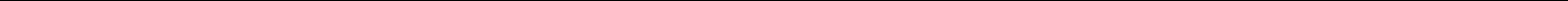 6.1 APPROCCI E STRATEGIEOrganizzare lezioni frontali che utilizzino contemporaneamente più linguaggi comunicativi (es. codice linguistico, iconico)Utilizzare la classe come risorsa in apprendimenti e attività laboratoriale in piccoli gruppo attività in coppia attività di tutoring e aiuto tra pari - attività di cooperative learningIntrodurre l’attività didattica in modo operativoContestualizzare l’attività didatticaSemplificare il linguaggioFornire spiegazioni individualizzateSemplificare il  testoFornire conoscenze per le strategie di studio parole chiave, sottolineatura, osservazione delle immagini e del titolo, ecc.Semplificare le consegneRispettare i tempi di assimilazione dei contenuti disciplinariGuidare alla comprensione del testo attraverso semplici domande strutturateVerificare la comprensione delle indicazioni ricevute per un compito (consegne)Concedere  tempi più lunghi nell’esecuzione di alcuni compitiFornire strumenti compensativiAttuare misure dispensativeAltre proposte che si ritiene si adattino alla specificità dell’alunno (strategie di studio, organizzazione del lavoro, dei compiti)………………………………………………………………………………………………………………………………………………………………………………………………………………………......………………………………….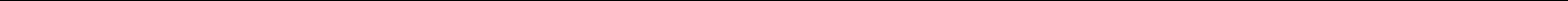 6.2 STUMENTI COMPENSATIVIsupporti informatici o LIMo testi di studio alternativiotesti semplificati o testi facilitati ad alta comprensibilitào testi di consultazioneomappe concettuali o schemi (dei verbi, grammaticali,…)o tabelle (dei vari caratteri, formule …) o tavoleaudiovisivi  o calcolatrice o registratoreolaboratorio informaticaouso di linguaggi non verbali (foto, immagini, video, grafici, schemi, cartine, )oschede suppletiveotesti ridotti o carte geografiche/storicheodizionario7 . VERIFICA attenzione ai contenuti piuttosto che alla formaInterrogazioni programmatepersonalizzazione delle prove (parzialmente o completamente differenziate)gli strumenti necessari usati abitualmente dall’alunno/dall’allievo (ingrandimenti di consegne, computer e altro)oriduzione di richieste e/o tempi più lunghi per lo svolgimento di compiti scritti o prove orali in compensazionedi prove scritteoaltro: ………………………………………………………………………………….Tipologie di verifiche quali: prove oggettive (vero-falso; scelta multipla; completamento di frasi con parole indicatea fondo testo; cloze; collegamento; abbinamento parolaimmagine/testo-immagine) - semplici domande con risposte aperte- compilazione di griglie, schemi, tabelle; uso di immagini per facilitare la comprensione8 . CRITERI DI VALUTAZIONE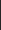 La valutazione per ogni singola disciplina e quella finale di ammissione alla classe successiva sarà coerente con quanto delineato nel PDP e terrà conto:DEL PDP E DEGLI OBIETTIVI DISCIPLINARI INDICATI E RAGGIUNTIDELLE ATTIVITÀ INTEGRATIVE SEGUITE DALL’ALUNNODELLA MOTIVAZIONEDELL’IMPEGNODEI PROGRESSI IN ITALIANO L2DEI  PROGRESSI NELLE DISCIPLINEDELLE  POTENZIALITA’ DELL’ALUNNODELLE  COMPETENZE ACQUISITEDELLA PREVISIONE DI SVILUPPO LINGUISTICO9. COSA SCRIVERE SUL DOCUMENTO DI VALUTAZIONESulla base del PDP verrà scelta la dicitura più idonea come già indicato nel nostro Protocollo d’Accoglienza ovvero:“La valutazione non viene espressa in quanto l’alunno non conosce la lingua italiana”“Lavalutazione espressa si riferisce al percorso personale di apprendimento in quanto l’alunno si trovanella prima fase di alfabetizzazione della lingua italiana”;La valutazione espressa si riferisce al percorso personale di apprendimento in quanto l’alunno si trova ancora nella fase di apprendimento della lingua italiana”;La valutazione espressa si riferisce al percorso personale di apprendimento in quanto l’alunno si trova nella fase di apprendimento della lingua italiana dello studioIL DIRIGENTE SCOLASTICO________________________________________________INSEGNANTI DI CLASSE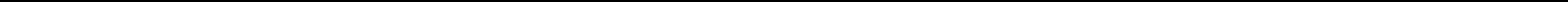 DATA: __________________Il presente PDP ha carattere transitorio quadrimestrale o annuale e può essere rivisto in qualsiasi momento.Reperibilità del documento: copia inserita nel registro dei verbalisìnoin parteosservazionimemorizzazioneSINOIN PARTErielaborazioneSINOIN PARTEconcentrazioneSINOIN PARTEattenzioneSINOIN PARTElogicaSINOIN PARTEacquisizione diSINOIN PARTEautomatismiLIVELLOLIVELLODA(SECONDO IL QUADRO DI RIFERIMENTO EUROPEO DELLE LINGUE)(SECONDO IL QUADRO DI RIFERIMENTO EUROPEO DELLE LINGUE)(SECONDO IL QUADRO DI RIFERIMENTO EUROPEO DELLE LINGUE)(SECONDO IL QUADRO DI RIFERIMENTO EUROPEO DELLE LINGUE)(SECONDO IL QUADRO DI RIFERIMENTO EUROPEO DELLE LINGUE)(SECONDO IL QUADRO DI RIFERIMENTO EUROPEO DELLE LINGUE)COMPETENZACOMPETENZAA 1A 2B 1B 2C 1C 2A 1A 2B 1B 2C 1C 2COMPRENSIONE ORALECOMPRENSIONE SCRITTAINTERAZIONE ORALEPRODUZIONE ORALEPRODUZIONE SCRITTA